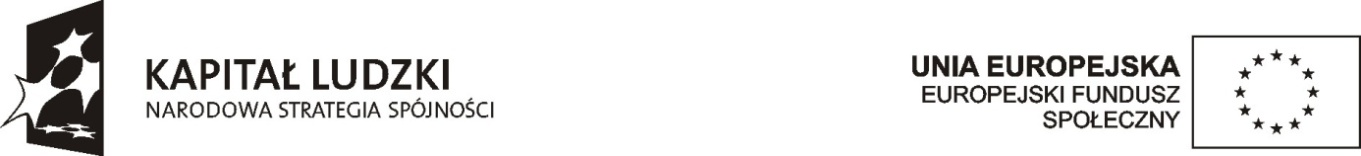 Załącznik Nr 1 do SIWZ....................................., dnia ................ roku( miejscowość )	.......................................	.......................................	.......................................	(nazwa i adres firmy – wykonawcy)       Tel. ……………………       Fax ……………………       e-mail …………………                                                              Gmina Pępowo                                                         ul. Stanisławy Nadstawek 6                                                         63-830 PępowoO F E R T ANiniejszym składam ofertę w postępowaniu o udzielenie zamówienia publicznego na: „Modernizacja przyszkolnych oddziałów przedszkolnych w gminie Pępowo”1.	Oferuję wykonanie przedmiotu zamówienia w zakresie określonym w SIWZ za łączne wynagrodzenie ryczałtowe w wysokości brutto .................................. zł, w tym obowiązujący podatek VAT .słownie ................................................................................................................................. zł.2.	Oświadczam, że zapoznałem(am) się ze Specyfikacją Istotnych Warunków Zamówienia (SIWZ) i nie wnoszę do niej zastrzeżeń oraz że zdobyłem(am) konieczne informacje potrzebne do właściwego wykonania zamówienia.3.	Oświadczam, że uważam się za związanego(ą) niniejszą ofertą na czas wskazany w Specyfikacji Istotnych Warunków Zamówienia (SIWZ).4.	Zobowiązuję się w przypadku wybrania mojej oferty do zawarcia umowy na warunkach określonych w Specyfikacji Istotnych Warunków Zamówienia (SIWZ), w miejscu i czasie wskazanym przez Zamawiającego.5.	Oświadczam, że zamierzam powierzyć do realizacji Podwykonawcom następujące części zamówienia: ........................................................................................................ 6.	Oświadczam, że oferta nie zawiera / zawiera na str. ....... informacje stanowiące tajemnicę przedsiębiorstwa w rozumieniu przepisów o zwalczaniu nieuczciwej konkurencji, które nie mogą być udostępniane. 7.	Załącznikami do niniejszej oferty są:	1)	..........................................................................	2)	..........................................................................	3)	..........................................................................	4)	..........................................................................	5)	..........................................................................	.............................................................		(podpis osoby uprawnionej)